CHAPEL HAPPENINGSNovember 26, 2021Special Piano ConcertThursday, December 9th7 pm at the Chapel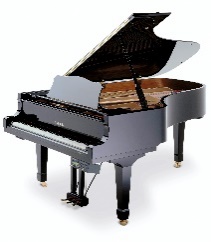  Joseph Kingma PerformingMr. Kingman enjoys a prolific national and international career as a soloist, chamber musician, and teacher.  Learn more about him at www.josephkingma.com  His You Tube channel is www.youtube.com/c/josephkingma. He will perform works by J.S. Bach, Johannes Brahms and Frederic Chopin.Hobe Sound Bible College Living Christmas Tree ConcertFriday, December 3rd, 7pm.HSBC is sending a coach to pick up those who would like a ride.  There are 54 seats available and it will leave promptly at 5:45.  Please sign up for coach transportation in the Library.KinDoo Christmas Craft FairDecember 3 & 4, 10 am-3pmAll handmade gifts!(Flyer on bulletin board opposite library entrance.)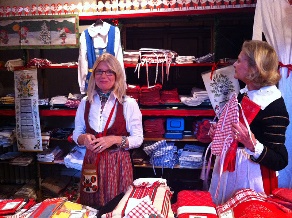 Kin Doo Family Center, 14557 SW 174th Ct., Indiantown, FLA message from our Chapel President…(Insert Sandy’s letter here)